«Новый Бор»сикт овмöдчöминсаСöвет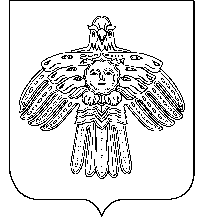 РЕШЕНИЕКЫВКÖРТÖДСоветсельского поселения«Новый Бор»от 23 апреля 2020 года                                                                   № 4-27/6Республика Коми, пст. Новый БорВ соответствии с Федеральным законом от 06 октября 2003 года № 131-ФЗ «Об общих принципах организации местного самоуправления Российской Федерации»Совет  сельского  поселения «Новый Бор» РЕШИЛ:         1. Внести в решение Совета сельского поселения «Новый Бор» от 31.10.2019 г. № 4-24/2 «О разграничении полномочий по решению вопросов местного значения сельского поселения «Новый Бор» в 2020 году» изменения согласно приложению.2. Решение вступает в силу со дня принятия.Глава сельского поселения «Новый Бор»                                           Н.А. АртееваПриложение к решению совета сельского поселения «Новый Бор»от 23 апреля 2020 г. № 4-27/6Изменения,вносимые в  решение Совета сельского поселения «Новый Бор»от 31.10.2019 г. № 4-24/2«О разграничении полномочий по решению вопросов местного значения сельского поселения«Новый Бор» в 2020 году»Подпункт 3 пункта 2 решения изложить в следующей редакции:         «3) по участию в предупреждении и ликвидации последствий чрезвычайных ситуаций в границах поселения в части осуществления сбора информации в области защиты населения и территорий от чрезвычайных ситуаций и обмена такой информацией, обеспечения, в том числе с использованием комплексной системы экстренного оповещения населения об угрозе возникновения или о возникновении чрезвычайных ситуаций, своевременного оповещения населения об угрозе возникновения или о возникновении чрезвычайных ситуаций;               по проведению мероприятий по временному размещению эвакуируемого населения и его первоочередному жизнеобеспечению (учет и размещение прибывшего населения, обеспечение горячим питанием или сухими пайками).».О внесении изменений в решение Совета сельского поселения «Новый Бор» от 31.10.2019 г. № 4-24/2 «О разграничении полномочий по решению вопросов местного значения сельского поселения «Новый Бор» в 2020 году»